Aanmelden Vrijwilliger Wijchen Schaatst 2016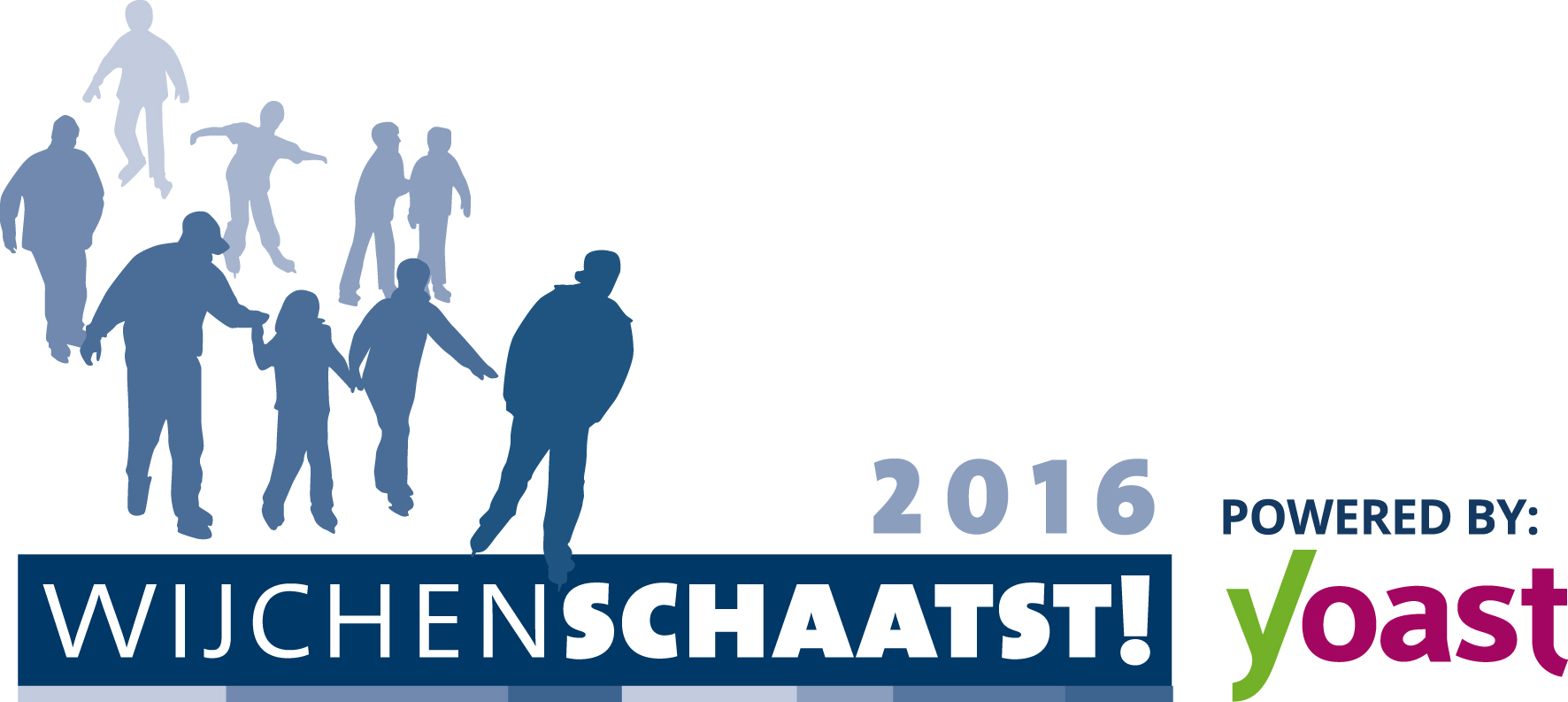 Vul de gegevens zo volledig mogelijk in en wij zorgen voor een passend rooster.Kies uw hoofdactiviteit en daarnaast wat u eventueel nog meer wil doen.Naam:		______________________________________	Geb.datum:	____________Adres:		_______________________________________________________________E-mail:		_______________________________________________________________Telefoon:	_______________________________________________________________Aantal uren per week:	Tussen _____   en ______ uren per week beschikbaarHoofdactiviteit:		O	IJsmeester			O	Kassamedewerker(1 aanvinken)			O	Schaatswacht			O	Medewerker Schaatsverhuur				O	Toegangscontrole IJsbaan	O	Interne Servicedienst				O	Terreintoezicht		O	TikaEventueel kan ik ook: 	O	IJsmeester			O	Kassamedewerker(evt. meerdere 		O	Schaatswacht			O	Medewerker Schaatsverhuur aanvinken)			O	Toegangscontrole IJsbaan	O	Interne Servicedienst				O	Terreintoezicht		O	TikaEventuele wensen/opmerkingen: ___________________________________________________________________________________________________________________